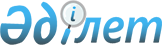 О внесении изменений в решение Таласского районного маслихата от 21 декабря 2018 года № 48-2 "О бюджете города и сельских округов на 2019-2021 годы"Решение Таласского районного маслихата Жамбылской области от 25 ноября 2019 года № 63-2. Зарегистрировано Департаментом юстиции Жамбылской области 27 ноября 2019 года № 4428
      В соответствии со статьей 109-1 Бюджетного кодекса Республики Казахстан от 4 декабря 2008 года, статьей-6 Закона Республики Казахстан от 23 января 2001 года "О местном государственном управлении и самоуправлении в Республике Казахстан" Таласский районный маслихат РЕШИЛ:
      1. Внести в решение Таласского районного маслихата от 21 декабря 2018 года № 48-2 "О бюджете города и сельских округов на 2019-2021 годы" (Зарегистрировано в Реестре государственной регистрации нормативных правовых актов за № 4052, опубликовано в электронном виде 08 января 2019 года в эталонном контрольном банке нормативных правовых актов Республики Казахстан) следующие изменения:
      в пункте 1:
      в подпункте 1:
      цифры "1 029 733" заменить цифрами "1 029 690";
      цифры "77 524" заменить цифрами "78 883";
      цифры "1 359" заменить цифрами "0".
      в подпункте 2:
      цифры "1 044 584" заменить цифрами "1 044 541".
      Приложения 1, 2 и 3 и изложить в новой редакции согласно приложениям 1, 2 и 3 к настоящему решению.
      2. Контроль за исполнением данного решения и публикацию на интернет-ресурсе возложить на постоянную комиссию районного маслихата по вопросам социально-экономического развития территории, по бюджету и местным налогам.
      3. Настоящее решение вступает в силу со дня государственной регистрации в органах юстиции и вводится в действие с 1 января 2019 года. Бюджет города Каратау на 2019 год Бюджет сельского округа Акколь на 2019 год Бюджет сельского округа Бериккара на 2019 год
					© 2012. РГП на ПХВ «Институт законодательства и правовой информации Республики Казахстан» Министерства юстиции Республики Казахстан
				
      Председатель сессии 

Р. Сейдалиев

      Секретарь маслихата 

А. Тулебаев
Приложение 1 к решению
Таласского районного маслихата
от 25 ноября 2019 года № 63-2Приложение 1 к решению
Таласского районного маслихата
от 21 декабря 2018 года № 48-2
Категория
Категория
Категория
Сумма, тысяч тенге
Класс
Сумма, тысяч тенге
Подкласс 
Подкласс 
Сумма, тысяч тенге
Наименование
Сумма, тысяч тенге
1.Доходы
567 386
1
Налоговые поступления
66 362
01
Подоходный налог
22 613
2
Индивидуальный подоходный налог
22 613
04
Hалоги на собственность
43 749
1
Hалоги на имущество
915
3
Земельный налог
 5 337
4
Hалог на транспортные средства
37 497
2
Неналоговые поступления
271
01
Доходы от государственной собственности
271
5
Доходы от аренды имущества, находящегося в государственной собственности
271
4
Поступления трансфертов 
500 753
02
Трансферты из вышестоящих органов государственного управления
500 753
3
Трансферты из районного бюджета
500 753
Функциональная группа
Функциональная группа
Функциональная группа
Функциональная группа
Сумма, тысяч тенге
Функциональная подгруппа
Функциональная подгруппа
Функциональная подгруппа
Сумма, тысяч тенге
Администратор бюджетных программ
Администратор бюджетных программ
Администратор бюджетных программ
Сумма, тысяч тенге
Бюджетная программа
Бюджетная программа
Сумма, тысяч тенге
Подпрограмма
Сумма, тысяч тенге
Наименование
Сумма, тысяч тенге
1
1
1
2
3
2. Расходы
572 348
01
Государственные услуги общего характера
101 590
124
Аппарат акима района в городе, города районного значения, поселка, села, сельского округа
101 590
001
Услуги по обеспечению деятельности акима района в городе, города районного значения, поселка, села, сельского округа
96 790
022
Капитальные расходы государственного органа
4 800
04
Образование
407 608
124
Аппарат акима района в городе, города районного значения, поселка, села, сельского округа
401 553
004
Дошкольное воспитание и обучение и организация медицинского обслуживания в организациях дошкольного воспитания и обучения
401 553
124
Аппарат акима района в городе, города районного значения, поселка, села, сельского округа
6 055
005
Организация бесплатного подвоза учащихся до школы и обратно в сельской местности
6 055
07
Жилищно-коммунальное хозяйство
63 150
124
Аппарат акима района в городе, города районного значения, поселка, села, сельского округа
63 150
008
Освещение улиц населенных пунктов
51 150
011
Благоустройство и озеленение населенных пунктов
12 000
Категория
Категория
Категория
Сумма, тысяч тенге
Класс
Класс
Подкласс
Подкласс
1
1
1
2
3
5
Погашение бюджетных кредитов
0
01
Погашение бюджетных кредитов
0
1
Погашение бюджетных кредитов, выданных из государственного бюджета
0
Функциональная группа
Функциональная группа
Функциональная группа
Функциональная группа
Сумма, тысяч тенге
Администратор бюджетных программ
Администратор бюджетных программ
Администратор бюджетных программ
Сумма, тысяч тенге
Программа
Программа
Наименование
1
1
1
2
3
4. Сальдо по операциям с финансовыми активами
0
Приобретение финансовых активов 
0
Категория
Категория
Категория
Сумма, тысяч тенге
Класс
Класс
Подкласс
Подкласс
1
1
1
2
3
6
Поступления от продажи финансовых активов государства
0
Функциональная группа
Функциональная группа
Функциональная группа
Функциональная группа
Сумма, тысяч тенге
Администратор бюджетных программ
Администратор бюджетных программ
Администратор бюджетных программ
Программа
Программа
Наименование
1
1
1
2
3
5. Дефицит бюджета (профицит)
4962
6. Финансирование дефицита бюджета (использование профицита) 
4962
Категория
Категория
Категория
Сумма, тысяч тенге
Класс
Класс
Подкласс
Подкласс
1
1
1
2
3
7
Поступления займов
0
01
Внутренние государственные займы
0
2
Договоры займа
0
Функциональная группа
Функциональная группа
Функциональная группа
Функциональная группа
Сумма, тысяч тенге
Администратор бюджетных программ
Администратор бюджетных программ
Администратор бюджетных программ
Программа
Программа
Наименование
1
1
1
2
3
16
Погашение займов
0
452
Отдел финансов района (города областного значения)
0
008
Погашение долга местного исполнительного органа перед вышестоящим бюджетом
0
Категория
Категория
Категория
Сумма, тысяч тенге
Класс
Класс
Подкласс
Подкласс
1
1
1
2
3
8
Используемые остатки бюджетных средств
4962Приложение 2 к решению
Таласского районного маслихата
от 25 ноября 2019 года № 63-2Приложение 2 к решению
Таласского районного маслихата
от 21 декабря 2018 года № 48-2
Категория
Категория
Категория
Сумма, тысяч тенге
Класс
Класс
Сумма, тысяч тенге
Подкласс 
Подкласс 
Сумма, тысяч тенге
Сумма, тысяч тенге
Наименование
Сумма, тысяч тенге
1.Доходы
83 952
1
Налоговые поступления
2 364
01
Подоходный налог
158
2
Индивидуальный подоходный налог
158
04
Hалоги на собственность
2 206
1
Hалоги на имущество
30
3
Земельный налог
149
4
Hалог на транспортные средства
2 027
4
Поступления трансфертов 
81 588
02
Трансферты из вышестоящих органов государственного управления
81 588
3
Трансферты из районного бюджета
81 588
Функциональная группа
Функциональная группа
Функциональная группа
Функциональная группа
Сумма, тысяч тенге
Функциональная подгруппа
Функциональная подгруппа
Функциональная подгруппа
Сумма, тысяч тенге
Администратор бюджетных программ
Администратор бюджетных программ
Администратор бюджетных программ
Сумма, тысяч тенге
Бюджетная программа
Бюджетная программа
Сумма, тысяч тенге
Подпрограмма
Сумма, тысяч тенге
Наименование
Сумма, тысяч тенге
1
1
1
2
3
2. Расходы
85 474
01
Государственные услуги общего характера
27 104
124
Аппарат акима района в городе, города районного значения, поселка, села, сельского округа
27 104
001
Услуги по обеспечению деятельности акима района в городе, города районного значения, поселка, села, сельского округа
26 434
022
Капитальные расходы государственного органа
670
04
Образование
46 916
123
Аппарат акима района в городе, города районного значения, поселка, села, сельского округа
46 916
004
Дошкольное воспитание и обучение и организация медицинского обслуживания в организациях дошкольного воспитания и обучения
46 916
07
Жилищно-коммунальное хозяйство
9 289
124
Аппарат акима района в городе, города районного значения, поселка, села, сельского округа
9 289
008
Освещение улиц населенных пунктов
2 102
011
Благоустройство и озеленение населенных пунктов
7 187
13
Прочие
2 165
124
Аппарат акима района в городе, города районного значения, поселка, села, сельского округа
2 165
040
Реализация мер по содействию экономическому развитию регионов в рамках Программы "Развитие регионов" 
2 165
Администратор бюджетных программ
Администратор бюджетных программ
Администратор бюджетных программ
Программа
Программа
Сумма тысяч тенге
Наименование
1
1
1
2
3
4. Сальдо по операциям с финансовыми активами
0
Приобретение финансовых активов 
0
Категория
Категория
Категория
Категория
Класс
Класс
Сумма, тысяч тенге
Подкласс
Подкласс
1
1
1
2
3
6
Поступления от продажи финансовых активов государства
0
Администратор бюджетных программ
Администратор бюджетных программ
Администратор бюджетных программ
Программа
Программа
Сумма, тысяч тенге
Наименование
1
1
1
2
3
5. Дефицит бюджета (профицит)
1522
6. Финансирование дефицита бюджета (использование профицита) 
1522
Категория
Категория
Категория
Класс
Класс
Сумма, тысяч тенге
Подкласс
Подкласс
1
1
1
2
3
7
Поступления займов
0
01
Внутренние государственные займы
0
2
Договоры займа
0
Администратор бюджетных программ
Администратор бюджетных программ
Администратор бюджетных программ
Программа
Программа
Сумма, тысяч тенге
Наименование
1
1
1
2
3
16
Погашение займов
0
452
Отдел финансов района (города областного значения)
0
008
Погашение долга местного исполнительного органа перед вышестоящим бюджетом
0
Категория
Категория
Категория
Класс
Класс
Сумма, тысяч тенге
Подкласс
Подкласс
1
1
1
2
3
8
Используемые остатки бюджетных средств
1522Приложение 3 к решению
Таласского районного маслихата
от 25 ноября 2019 года № 63-2Приложение 3 к решению
Таласского районного маслихата
от 21 декабря 2018 года № 48-2
Категория
Категория
Категория
Сумма, тысяч тенге
Класс
Класс
Сумма, тысяч тенге
Подкласс 
Подкласс 
Сумма, тысяч тенге
Сумма, тысяч тенге
Наименование
Сумма, тысяч тенге
1.Доходы
58 583
1
Налоговые поступления
2 906
01
Подоходный налог
1 118
2
Индивидуальный подоходный налог
1 118
04
Hалоги на собственность
1 788
1
Hалоги на имущество
30
3
Земельный налог
48
4
Hалог на транспортные средства
1 710
4
Поступления трансфертов 
55 677
02
Трансферты из вышестоящих органов государственного управления
55 677
3
Трансферты из районного бюджета
55 677
Функциональная группа
Функциональная группа
Функциональная группа
Функциональная группа
Сумма, тысяч тенге
Функциональная подгруппа
Функциональная подгруппа
Функциональная подгруппа
Сумма, тысяч тенге
Администратор бюджетных программ
Администратор бюджетных программ
Администратор бюджетных программ
Сумма, тысяч тенге
Бюджетная программа
Бюджетная программа
Сумма, тысяч тенге
Подпрограмма
Сумма, тысяч тенге
Наименование
Сумма, тысяч тенге
1
1
1
2
3
2. Расходы
60 493
01
Государственные услуги общего характера
32 204
124
Аппарат акима района в городе, города районного значения, поселка, села, сельского округа
32 204
001
Услуги по обеспечению деятельности акима района в городе, города районного значения, поселка, села, сельского округа
31 332
022
Капитальные расходы государственного органа
872
04
Образование
24 371
124
Аппарат акима района в городе, города районного значения, поселка, села, сельского округа
24 371
004
Дошкольное воспитание и обучение и организация медицинского обслуживания в организациях дошкольного воспитания и обучения
24 371
07
Жилищно-коммунальное хозяйство
1 818
124
Аппарат акима района в городе, города районного значения, поселка, села, сельского округа
1 818
008
Освещение улиц населенных пунктов
1 400
011
Благоустройство и озеленение населенных пунктов
418
13
Прочие
2 100
124
Аппарат акима района в городе, города районного значения, поселка, села, сельского округа
2 100
040
Реализация мер по содействию экономическому развитию регионов в рамках Программы "Развитие регионов" 
2 100
Категория
Категория
Категория
Категория
Класс
Класс
Сумма, тысяч тенге
Подкласс
Подкласс
1
1
1
2
3
5
Погашение бюджетных кредитов
0
01
Погашение бюджетных кредитов
0
1
Погашение бюджетных кредитов, выданных из государственного бюджета
0
Администратор бюджетных программ
Администратор бюджетных программ
Администратор бюджетных программ
Программа
Программа
Сумма, тысяч тенге
Наименование
1
1
1
2
3
4. Сальдо по операциям с финансовыми активами
0
Приобретение финансовых активов 
0
Категория
Категория
Категория
Категория
Класс
Класс
Сумма, тысяч тенге
Подкласс
Подкласс
1
1
1
2
3
6
Поступления от продажи финансовых активов государства
0
Администратор бюджетных программ
Администратор бюджетных программ
Администратор бюджетных программ
Программа
Программа
Сумма,

тысяч тенге
Программа
Программа
Сумма,

тысяч тенге
Наименование
1
1
1
2
3
5. Дефицит бюджета (профицит)
1910
6. Финансирование дефицита бюджета (использование профицита) 
1910
Категория
Категория
Категория
Категория
Сумма, тысяч тенге
Класс
Класс
Сумма, тысяч тенге
Подкласс
Подкласс
Сумма, тысяч тенге
1
1
1
2
3
7
Поступления займов
0
01
Внутренние государственные займы
0
2
Договоры займа
0
Администратор бюджетных программ
Администратор бюджетных программ
Администратор бюджетных программ
Программа
Программа
Сумма, тысяч тенге
Наименование
1
1
1
2
3
16
Погашение займов
0
452
Отдел финансов района (города областного значения)
0
008
Погашение долга местного исполнительного органа перед вышестоящим бюджетом
0
Категория
Категория
Категория
Категория
Класс
Класс
Сумма, тысяч тенге
Подкласс
Подкласс
1
1
1
2
3
8
Используемые остатки бюджетных средств
1910